Deze training is bedoeld voor iedereen die te maken heeft of gaat krijgen met de supervisie van de arts-assistenten in opleiding tot psychiater. Het volgen van deze training is conform de nieuwe eisen volgens HOOP éénmaal per jaar verplicht gesteld. Voor deze training is accreditatie aangevraagd bij de NVvP.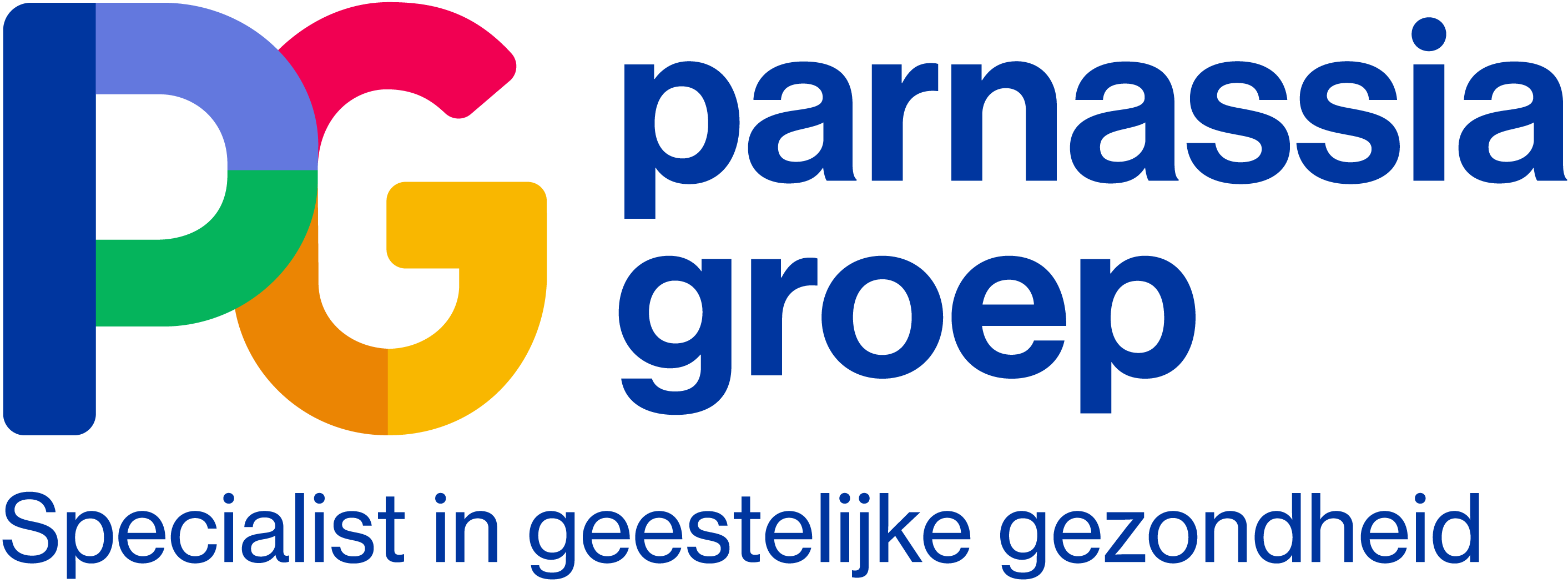 Programma: Het nieuwe opleidingsplan inde praktijkDatum en tijdstipDonderdag 12 november  202012:30 uurLocatieWebinar.Link volgtAccreditatieIs aangevraagd bij de Nederlandse Vereniging voor Psychiatrie (NVvP) en bij de ABFEMeer informatie en aanmeldenSecretariaat Opleiding psychiatrie Rijnmond, tel 088 – 35 70 77450E-mail: opleidingpsychiatrierijnmond@parnassiagroep.nlWij zien uw aanwezigheid graag tegemoet.Hartelijke groet,Anmarouska van der Kaaden
Opleiding psychiatrie RijnmondParnassia Groep Academie 12:30 uur Welkom, introductie en uitleg13:00 - 14:00 uurReconcept: ons nieuwe registratie programma voor de opleiding; door dr. N. van Beveren14:00 - 14:15 uurPauze14.15 - 15.15 uurWerken met Entrusted Professional Activities (EPA’s) in de Praktijk; door Prof. dr. C. L. Mulder15:15 - 15:30 uurPauze15:30 - 16:30 uurNetwerk- stages; door drs. P. So16:30 - 16:45 uurAfsluiting + einde